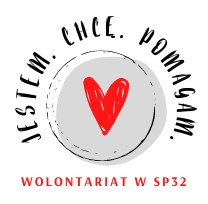 Rok szkolny 2021/2022Rok szkolny 2021/2022Rok szkolny 2021/2022Rok szkolny 2021/2022Lp.AkcjaPodpis WolontariuszaPodpis OSKW1.2.3.4.5.Rok szkolny 2022/2023Rok szkolny 2022/2023Rok szkolny 2022/2023Rok szkolny 2022/2023Lp.AkcjaPodpis WolontariuszaPodpis OSKW1.2.3.4.5.6.7.8.9.10.11.12.13.